Supplemental Table 1. Comparison of baseline characteristics between coiling-related and coiling-unrelated thromboembolismSD, standard deviation; MCA, middle cerebral artery; ACA, anterior cerebral artery; ICA, internal carotid artery; BA, basilar artery; VA, vertebral artery* Calculated by the chi-square test† Calculated by Fisher’s exact test‡ Calculated by analysis of varianceSupplemental Table 2. Multinomial regression analysis showing ORs of each procedure-related factor for the occurrence of coiling-related and coiling-unrelated thromboembolism (reference: DWI-negative group)The multinomial regression analysis was adjusted for age, hypertension, aneurysmal size, and each procedure-related factor.Supplemental figure 1. The DWI images of representative cases that had poor functional outcomes after coil embolization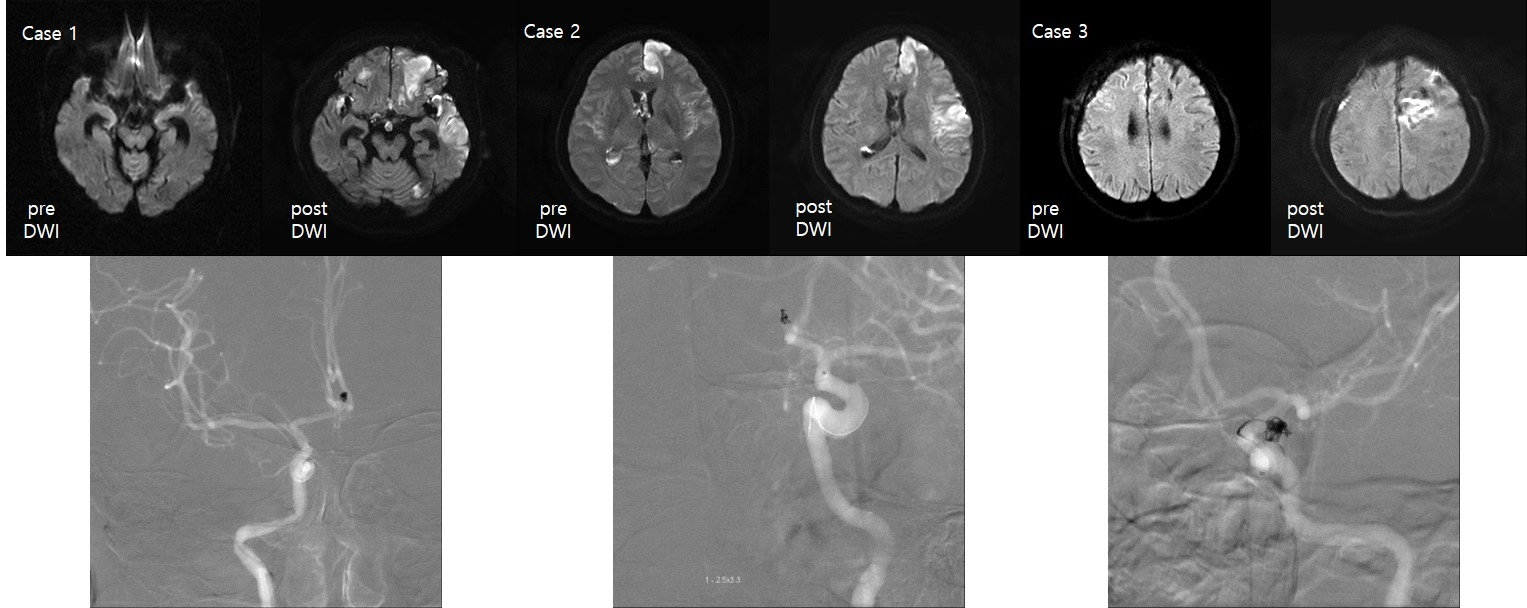 Thromboembolism(-)n=34Coiling-related thromboembolismn=63Coiling-unrelated thromboembolismn=83p-valuePatient factorsPatient factorsPatient factorsPatient factorsPatient factorsAge (year), SD50.8±11.57.0±14.59.8±12.70.04‡ Male sex, %210 (29.4)320 (31.7)37 (44.6)0.16*Vascular risk factorsVascular risk factorsVascular risk factorsVascular risk factorsVascular risk factorsHistory of using antiplatelet agents, %5 (14.7)9 (14.3)9 (10.8)0.52*Presence of hypertension, %7 (20.6)38 (60.8)31 (37.3)0.001*Presence of diabetes mellitus, %2 (5.9)7 (11.1)10 (12.0)0.61*Presence of coronary artery disease, %0 (0.0)5 (7.9)2 (2.4)0.10†Presence of hyperlipidemia, %2 (5.9)5 (7.9)5 (6.0)0.88†Current smoker, %10 (29.4)17 (27.0)24 (28.9)0.95*History of stroke, %12 (35.3)18 (28.6)21 (25.3)0.55*Aneurysmal factorsAneurysmal factorsAneurysmal factorsAneurysmal factorsAneurysmal factorsSize of the aneurysm, %0.98*≤7 mm26 (76.5)49 (77.8)65 (78.3)>7 mm8 (23.5)14 (22.2)18 (21.7)Ruptured aneurysm, %22 (64.7)37 (58.7)50 (60.2)0.86*Aneurysm location, %0.13*MCA3 (8.8)10 (15.9)7 (8.4)ACA15 (44.1)16 (25.4)41 (49.4)ICA13 (38.2)30 (47.6)26 (31.3)Posterior circulation artery3 (8.8)7 (11.1)9 (10.8)Morphology of the aneurysm, %0.97*Fusiform8 (23.5)13 (20.6)18 (21.7)Saccular26 (76.5)50 (79.4)65 (78.3)Procedure-related factorsProcedure-related factorsProcedure-related factorsProcedure-related factorsProcedure-related factorsSimple coiling, %17 (50.0)31 (49.2)42 (50.6)0.99*Stent-assisted coiling, %13 (38.2)17 (27.0)29 (34.9)0.47*Use of multiple microcatheters, %4 (11.8)15 (23.8)12 (14.5)0.20*Number of coils inserted, n4.9±3.55.5±5.94.3±3.30.30‡Premedication with antiplatelet agents, %14 (41.2)28 (44.4)37 (44.6)0.96*Procedure time (min), SD92.7±37.2122.3±62.4109.0±62.20.06*Laboratory resultsLaboratory resultsLaboratory resultsLaboratory resultsLaboratory resultsHemoglobin level (mg/dl), SD13.4±1.617.6±22.813.7±1.70.18‡Platelet count (×1000/u), SD266.7±86.9268.2±81.7255.9±70.50.60‡Total cholesterol (mg/dl), SD171.7±30.5181.5±47.2179.2±36.60.50‡Coiling-related thromboembolismCoiling-related thromboembolismCoiling-related thromboembolismCoiling-related thromboembolismCoiling-related thromboembolismCoiling-related thromboembolismCrude OR95% CIAdjusted OR95% CIp-valueProcedure time per 10-minute increase1.101.01-1.201.111.01-1.220.03Simple coiling0.970.42-2.231.070.45-2.580.88Stent-assisted coiling0.600.25-1.450.450.18-1.170.10Use of multiple microcatheters2.340.71-7.732.960.84-10.430.09Number of coils inserted1.030.94-1.120.9970.90-1.100.96Premedication with antiplatelet agents1.140.49-2.660.900.37-2.210.82Coiling-unrelated thromboembolismCoiling-unrelated thromboembolismCoiling-unrelated thromboembolismCoiling-unrelated thromboembolismCoiling-unrelated thromboembolismCoiling-unrelated thromboembolismCrude OR95% CIAdjusted OR95% CIp-valueProcedure time per 10-min increase1.060.98-1.161.080.99-1.180.10Simple coiling1.020.46-2.281.070.47-2.450.88Stent-assisted coiling0.870.38-1.980.760.32-1.800.53Use of multiple microcatheters1.270.38-4.251.450.41-5.140.56Number of coils inserted0.670.84-1.070.930.83-1.030.16Premedication with antiplatelet agents1.150.51-2.580.970.42-2.260.95